АДМИНИСТРАЦИЯ ГАВРИЛОВСКОГО СЕЛЬСОВЕТА САРАКТАШСКОГО РАЙОНА ОРЕНБУРГСКОЙ ОБЛАСТИП О С Т А Н О В Л Е Н И Е_________________________________________________________________________________________________________14.01.2021 				с. Гавриловка		        № 1-пОб утверждении муниципальной программы «Комплексное развитие коммунальной  инфраструктуры муниципального образованияГавриловский сельсовет Саракташского района Оренбургской области на 2021-2033 годы»
В соответствии с Федеральным законом от 06.10.2003 годаNo 131-ФЗ «Об общих принципах организации местного самоуправления в Российской Федерации», Постановлением Правительства Российской Федерации от 14.06.2013 № 502 «Об утверждении требований к программам комплексного развития систем коммунальной инфраструктуры поселений, городских округов», руководствуясь Уставом муниципального образования Гавриловский сельсовет Саракташского района Оренбургской области администрация постановляет: 1. Признать утратившим силу постановление администрации Гавриловского сельсовета Саракташского района Оренбургской области от 09.10.2014 № 46-п ««Комплексное развитие коммунальной  инфраструктуры муниципального образования Гавриловский сельсовет Саракташского района Оренбургской области на 2014-2020 годы»2. Утвердить муниципальную программу " Комплексное развитие коммунальной  инфраструктуры муниципального образования Гавриловский сельсовет Саракташского района Оренбургской области на 2021-2033 годы " согласно приложению к настоящему постановлению.3. Настоящее постановление вступает в силу после дня его обнародования и подлежит размещению на официальном сайте администрации Гавриловского сельсовета Саракташского района Оренбургской области.
        4. Контроль за исполнением настоящего постановления оставляю за собой.Глава муниципального образования                                          Е.И. ВарламоваРазослано:  администрации района, прокуратуре района, в делоПриложение к постановлению администрации Гавриловского сельсоветаСаракташского районаОренбургской областиот 14.01.2021 № 1-пМУНИЦИПАЛЬНАЯ ПРОГРАММА«Комплексное развитие коммунальной инфраструктуры муниципального образования Гавриловский сельсовет Саракташского района Оренбургской области на 2021-2033 годы» (далее – Программа)ВведениеМуниципальная программа «Комплексное развитие коммунальной инфраструктуры муниципального образования Гавриловский сельсовет Саракташского района Оренбургской области на 2021-2033 годы»  включает в себя основные мероприятия по реализации Генерального плана МО Гавриловский сельсовет Саракташского района Оренбургской области, которые направлены на строительство новой и модернизацию существующей системы коммунальной инфраструктуры в целях нового строительства и развития в районе.Программа  разработана на основании следующих документов: -Градостроительный кодекс Российской Федерации;-Федеральный закон от 06.10.2003 № 131-ФЗ «Об общих принципахорганизации местного самоуправления в Российской Федерации»;-Федеральный закон от 07.12.2011 № 416-ФЗ «О водоснабжении иводоотведении»;-Федеральный закон от 27.07.2010 № 190-ФЗ «О теплоснабжении»;-Федеральный закон от 24.06.1998 № 89-ФЗ «Об отходах производства ипотребления»;-Федеральный закон от 30.12.2004 № 210-ФЗ «Об основах регулированиятарифов организаций коммунального комплекса»;-Федеральный закон от 23.11.2009 № 261-ФЗ «Об энергосбережении иповышении энергетической эффективности и о внесении изменений в отдельные законодательные акты Российской Федерации»;-Постановление Правительства Российской Федерации от 14.06.2013 №502«Об утверждении требований к программам комплексного развития системкоммунальной инфраструктуры поселений, городских округов»;-Приказ Госстроя от 01.10.2013 № 359/1 С «Об утверждении методическихрекомендаций по разработке программ комплексного развития системкоммунальной инфраструктуры поселений, городских округов»;-Приказ Госстроя от 28.10.2013 № 397/ГС «О порядке осуществлениямониторинга разработки и утверждения программ комплексного развития системкоммунальной инфраструктуры поселений, городских округов»;-Приказ Министерства регионального развития Российской Федерации от10.10.2007 № 99 «Об утверждении Методических рекомендаций по разработкеинвестиционных программ организаций коммунального комплекса»;-Приказ Министерства регионального развития Российской Федерации от10.10.2007 года № 100 «Об утверждении Методических рекомендаций поподготовке технических заданий по разработке инвестиционных программорганизаций коммунального комплекса».Программа определяет основные направления развития систем коммунальной инфраструктуры (водоснабжение, объектов утилизации (захоронения) твердых бытовых отходов, электроснабжение и газоснабжение в соответствии с потребностями муниципального образования Гавриловский сельсовет Саракташского района, учитывая интересы каждого поселения, входящего в состав сельсовета, в целях повышения качества услуг и улучшения экологической обстановки. Основу документа составляет система программных мероприятий по различным направлениям развития коммунальной инфраструктуры, которые планируются к реализации организациями коммунального комплекса, эксплуатирующими  системы коммунальной инфраструктуры на территории муниципального образования Гавриловский сельсовет, бюджетными учреждениями, а также  подрядными организациями, привлекаемыми  администрацией муниципального образования Гавриловский  сельсовет в соответствии с существующим законодательством.Данная Программа ориентирована на устойчивое развитие муниципального образования Гавриловский сельсовет и в полной мере соответствует государственной политике реформирования жилищно-коммунального комплекса Российской Федерации.Данная Программа служит основанием для разработки инвестиционных программ организаций коммунального комплекса.ПАСПОРТ ПРОГРАММЫОсновные задачи программыРазработка Программы вызвана необходимостью освоения новых территорий для комплексного жилищного строительства, обеспечения ресурсосбережения, формирования рыночных механизмов функционирования жилищно-коммунального комплекса и условий для привлечения инвестиций, новых подходов к строительству жилых и социальных объектов, современной системы ценообразования, повышения эффективности градостроительных решений, развития конкуренции в сфере предоставления жилищно-коммунальных услуг.Программа в перспективе направлена на решение следующих основных задач:- создание условий для развития жилищного и промышленного строительства в муницапальном образовании Гавриловский сельсовет Саракташского района Оренбургской области (далее Гавриловский сельсовет), осуществления комплексного освоения земельных участков;- строительство и модернизация системы коммунальной инфраструктуры;- повышение качества предоставляемых коммунальных услуг потребителям, обеспечение возможности наращивания и модернизации коммунальной инфраструктуры в местах существующей застройки для обеспечения целевых параметров улучшения их состояния и увеличения объемов жилищного строительства;- улучшение состояния окружающей среды, экологическая безопасность развития города, создание благоприятных условий для проживания горожан;- энергосбережение и создание эффективной системы тарифного регулирования в сфере жилищно-коммунального хозяйства.Характеристика существующего состояния коммунальной инфраструктуры муниципального образования Гавриловский сельсовет и основные направления модернизации и развития объектов коммунальной инфраструктуры.Существующая система водоснабжения и перспектива ее развитияВодоснабжение Гавриловского сельсовета, а также сельскохозяйственного производства, животноводства и промышленности осуществляется за счет подземных вод, посредством 1 скважины.В связи с тем, что на территории сельсовета низкая обеспеченность поверхностными водами пригодными для хозяйственно-питьевого водоснабжения подземные воды используются в качестве основного источника водоснабжения для населенных пунктов.Основным поставщиком водоснабжения для потребителей МО Гавриловский сельсовет является ООО «Водоканал». Централизованная система водоснабжения имеется в 1 населенном пункте, с.Гавриловка (см. таблицу «Сведения о наличии скважин и водопроводных сетей»). Во всех населенных пунктах отсутствуют комплексы очистных сооружений на коммунальных водопроводах и обеззараживающих установок. Все эксплуатируемые источники имеют I пояс зоны санитарной охраны в соответствии с СанПиН 2.1.4.1110-02 «Зоны санитарной охраны источников водоснабжения и водопроводов хозяйственно-питьевого назначения».Таблица 1. Сведения о наличии скважин и водопроводных сетейПроизводительность водозаборов составляет от 10 до 25 м куб./час. Все водозаборы в основном расположены в черте населенного пункта.Протяженность водопроводной сети  составляет .Общее количество потребителей по услуге водоснабжения составляет 480 человек, 3 бюджетных организаций и 6 прочих потребителей. Расход воды в 2021 г. составил  6 415 м куб./год, в том числе: для нужд населения –5 877 м куб.;бюджетофинансируемым организациям – 266  м куб.;прочим потребителям –272 м куб.;Распределение хозяйственно-питьевого баланса в процентах выглядит следующим образом:для нужд населения –85,7%бюджетофинансируемым организациям –5,3%прочим потребителям -9,0%процент износа водопроводных сетей  90,0%.В связи с ежегодным ограничением роста тарифов на услуги водоснабжения, в полном объеме не предусматриваются средства на капитальный ремонт водопроводных сетей, и данные работы проводятся в аварийном режиме.Выводы:требуются изыскания новых источников водоснабжения;1.1 Проектные решенияРасходы воды для населения приняты по среднесуточным укрупненным общероссийским нормам (что не противоречит требованию СНиП 2.04.02.-84*).Укрупненные среднесуточные нормы водопотребления на одного жителя в населенных пунктах представлены в таблице ниже.Таблица 2. Укрупненные среднесуточные нормы водопотребленияУкрупненные среднесуточные нормы водопотребления включают расходы воды на хозяйственно-питьевые нужды в жилых и общественных зданиях, нужды местной промышленности, поливку улиц и частично зеленых насаждений.Прогнозные расходы воды на нужды промышленности приняты на основе анализа существующего водопотребления.Расходы воды на тушение пожаров в населенных пунктах, на предприятиях и в зонах отдыха должны определяться по СНиП 2.04.02-84*.Суммарные расходы воды по населенным пунктам на нужды населения, животноводство, водопотребление и водообеспечение поселений приведены в таблице «Прогнозные расходы воды на хозяйственно-питьевые нужды».Таблица 3. Прогнозные расходы воды на хозяйственно-питьевые нуждыРост расхода воды на хозяйственно-питьевые нужды к 2033 году обусловлен необходимостью создания комфортных условий для проживания населения и развитием жилищного строительства.Расходы воды для нужд животноводства определены по следующим усредненным нормам:Таблица 4. Нормативные показатели расходов воды на животноводствоТаблица 5 Расход питьевой воды на нужды животноводстваТаким образом, расход воды на нужды животноводства составит 46,4 м куб./сут. или 556,8 м куб./год к 2033 году.1.2. Зоны санитарной охраныДля предохранения источников хозяйственно-питьевого водоснабжения от возможных загрязнений на всех скважинах предусматривается организация зон водоохраны в составе трех поясов.Для подземных источников водоснабжения:- в первый пояс зон санитарной охраны подземных источников включается территория в радиусе 30- вокруг каждой скважины. Территория первого пояса ограждается и благоустраивается; запрещается пребывание на ней лиц, не работающих на головных сооружениях.- в зону второго и третьего поясов подземных источников на основе специальных изысканий включаются территории, обеспечивающие надежную санитарную защиту водозабора в соответствии с требованиями СанПиН 2.1.4.1110–02. На территории второго и третьего поясов устанавливается ограниченный санитарный режим. Границы зон определяются и обосновываются специальным проектом.Для всех водопроводных сооружений устанавливаются зоны строгого режима с целью обеспечения санитарной надежности их. На территории зон должны быть проведены все мероприятия в соответствии с требованиями СанПиН 2.1.4.1110-02 «Зоны санитарной охраны источников водоснабжения и водопроводов питьевого назначения».1.3. Схема водоснабженияВ сельских населенных пунктах предусматривается капитальный ремонт существующих  централизованных систем водоснабжения, обеспечивающих потребности в воде населения, общественно-коммунальных объектов, сельскохозяйственных и промышленных предприятий, и т.д.Источником водоснабжения, как указывалось выше, для населенных пунктов будут служить подземные воды. Количество потребных скважин для целей водоснабжения уточняется после проведения изысканий по подземным водам. Водоснабжение каждого поселения решается локально. Источник водоснабжения – подземные водыДля населенных пунктов предусмотрен следующий  состав сооружений:водозаборные скважины с погружными насосами;водовод от скважин до разводящих уличных водопроводных сетей;водонапорная башня.2. Существующая система электроснабжения и перспектива ее развития.Электроснабжение муниципального образования Гавриловский сельсовет осуществляется от Оренбургской энергосистемы. Услуги электроснабжения в Гавриловском сельсовете оказывают Филиал МРСК Волги Оренбургэнерго Центральные электрические сети Саракташский РЭС.Электрические нагрузки. Проектная схемаЭлектрические нагрузки жилищно-коммунального сектора рассчитываются по удельным нормам коммунально-бытового электропотребления на одного жителя. Нормы предусматривают электроснабжение жилых и общественных зданий, предприятий коммунально-бытового обслуживания, наружным освещением, системами водоснабжения.Нормы удельного коммунально-бытового электропотребления приняты по укрупнённым показателям расхода электроэнергии коммунально-бытовыми потребителями на основании Инструкции по проектированию электрических сетей РД 34.20.185-94 с учётом изменений и дополнений (.), и составляет на 2033 год - 1520 кВтч в год на человека. На территории Гавриловского сельсовета установлено десять подстанций.Таблица 6 Электропотребление жилищно-коммунального сектораРост Электропотребления к 2033 году обусловлен необходимостью создания комфортных условий для проживания населения.3. Существующая система газоснабжения и перспектива ее развития.Услуги газоснабжения в Саракташском районе  предоставляет ОАО «Газпром Газораспределение Оренбург»   Саракташская комплексно-эксплуатационная служба треста "Медногорскмежрайгаз".В муниципальном образовании Гавриловский сельсовет проведена значительная работа по газификации жилья, объектов соцкультбыта, предприятий, организаций и учреждений. Уровень газификации составляет 90%. 4. Существующая схема утилизации твердых бытовых отходови перспектива ее развития.С 2020 года в Саркташском районе работает единый региональный оператор ООО «Природа». Необходимо приобрести контейнеры для сбора ТКО и оборудовать площадки под них.Адреса установки контейнеров для сбора ТКО, определенные совместно с ООО «Природа»IV.Основные цели и задачи программы. Сроки и этапы реализации программы. Целевые показатели развития коммунальной инфраструктурыНа основании анализа существующего состояния коммунальной инфраструктуры и перспектив развития муниципального образования Гавриловский сельсовет Саракташского района определены следующие целевые показатели развития коммунальной инфраструктуры на период до 2033 года:1. Обеспечить полное удовлетворение перспективного спроса на коммунальные ресурсы в следующих объемах:2. Обеспечить нормативные требования по наличию резервов мощности в системах ресурсоснабжения.3. При разработке проектов нового строительства и реконструкции объектов коммунальной инфраструктуры обеспечить нормативную экологическую безопасность населения при их эксплуатации, в том числе:3.1 Обеспечить качество питьевой воды в соответствии с требованиями СанПиН 2.1.4.1047-01. 3.2 Необходимо приобрести контейнеры для сбора ТКО и оборудовать площадки под них.V. Перечень мероприятий программы, обеспечивающих достижение целевых показателей.На территории муниципального образования Гавриловский сельсовет Саракташского района необходимо выполнить следующие мероприятия в области развития инженерной инфраструктуры:1. ВодоснабжениеНа период до 2033 года:- Капитальному ремонту подлежат водопроводные сети в селе Гавриловка.2. ЭлектроснабжениеДля обеспечения устойчивого электроснабжения потребителей Гавриловского сельсовета  требуется:- реконструкция изношенных распределительных сетей;  - строительство трансформаторных подстанций в д.Булгаково.3. Утилизация твердых бытовых отходовНеобходимо приобрести контейнеры для сбора ТКО и оборудовать площадки под них.4. Источники финансирования в сфере водоснабжения.Основная часть проектов по системе водоснабжения связана с повышением надежности. Техническая политика развития теплоснабжения направлена прежде всего на сокращение издержек при производстве и передаче тепла.  Источники финансирования в сфере теплоснабжения.Суммарные затраты по вышеуказанным видам работ составят 0,1 млн. руб.Реализация указанных мероприятий позволит снизить удельные расходы энергоресурсов на производство тепла и оптимизировать постоянные затраты предприятий. 6. Ожидаемые результаты реализации программы.Модернизация и обновление коммунальной инфраструктуры муниципального образования Гавриловский сельсовет Саракташского района, снижение эксплуатационных затрат, устранение причин возникновения аварийных ситуаций, угрожающих жизнедеятельности человека, улучшение экологического состояния окружающей среды.Развитие системы электрических сетей:- обеспечение бесперебойного снабжения электрической энергией районной инфраструктуры;- увеличение мощности электрических подстанций;- обеспечение электрической энергией объектов нового строительства.Развитие системы газоснабжения:- обеспечение бесперебойного снабжения природным газом сельской инфраструктуры;- обеспечение снабжения природным газом объектов нового строительства.Развитие системы водоснабжения:- повышение надежности водоснабжения;-обеспечение соответствия параметров качества питьевой воды установленным нормам СанПиН;- снижение уровня потерь воды;- сокращение эксплуатационных расходов на единицу продукции.Утилизация твердых бытовых отходов:- улучшение санитарного и экологического состояния территорий;- стабилизация и последующее уменьшение образования бытовых и промышленных отходов на территории сельсовета;- обеспечение надлежащего сбора и утилизации биологических отходов.Развитие системы коммунальной инфраструктуры позволит обеспечить развитие жилищного строительства и создание благоприятных условий для проживания в муниципальном образовании Гавриловский сельсовет Саракташского района.Приложение № 1 к муниципальной программе «Комплексное развитие коммунальной инфраструктуры муниципального образования Гавриловский сельсовет Саракташского района Оренбургской области на 2021-2033 годы»Таблица 7. Потребность в финансировании проектов, направленных на повышение эффективности системы теплоснабжениямлн. руб.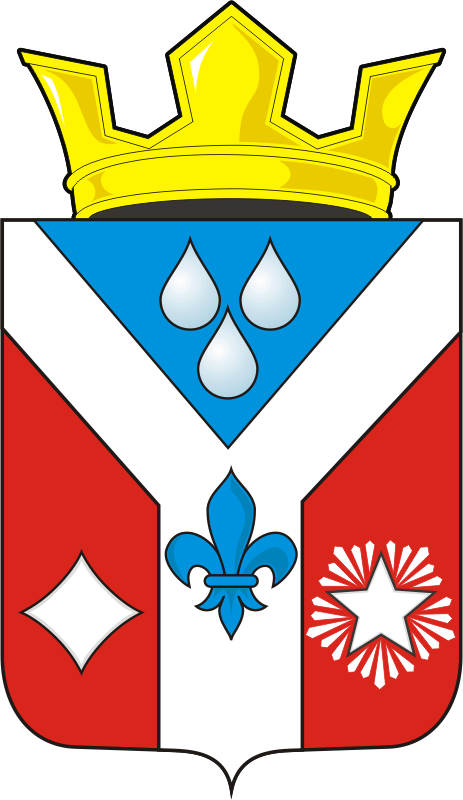 Наименование программыМуниципальная программа «Комплексное развитие коммунальной инфраструктуры муниципального образования Гавриловский сельсовет  Саракташского района Оренбургской области на 2021-2033 годы»Основание для разработки 
Программы-Градостроительный кодекс Российской Федерации;-Федеральный закон от 06.10.2003 № 131-ФЗ «Об общих принципахорганизации местного самоуправления в Российской Федерации»;-Федеральный закон от 07.12.2011 № 416-ФЗ «О водоснабжении иводоотведении»;-Федеральный закон от 27.07.2010 № 190-ФЗ «О теплоснабжении»;-Федеральный закон от 24.06.1998 № 89-ФЗ «Об отходах производства ипотребления»;-Федеральный закон от 30.12.2004 № 210-ФЗ «Об основах регулированиятарифов организаций коммунального комплекса»;-Федеральный закон от 23.11.2009 № 261-ФЗ «Об энергосбережении иповышении энергетической эффективности и о внесении изменений в отдельные законодательные акты Российской Федерации»;-Постановление Правительства Российской Федерации от 14.06.2013 №502«Об утверждении требований к программам комплексного развития системкоммунальной инфраструктуры поселений, городских округов»;-Приказ Госстроя от 01.10.2013 № 359/1 С «Об утверждении методическихрекомендаций по разработке программ комплексного развития системкоммунальной инфраструктуры поселений, городских округов»;-Приказ Госстроя от 28.10.2013 № 397/ГС «О порядке осуществлениямониторинга разработки и утверждения программ комплексного развития системкоммунальной инфраструктуры поселений, городских округов»;-Приказ Министерства регионального развития Российской Федерации от10.10.2007 № 99 «Об утверждении Методических рекомендаций по разработкеинвестиционных программ организаций коммунального комплекса»;-Приказ Министерства регионального развития Российской Федерации от10.10.2007 года № 100 «Об утверждении Методических рекомендаций поподготовке технических заданий по разработке инвестиционных программорганизаций коммунального комплекса».Муниципальный заказчикАдминистрация муниципального образования Гавриловский сельсовет Саракташского района Оренбургской областиОсновные разработчики программыАдминистрация муниципального образования Гавриловский сельсовет Саракташского района Оренбургской областиРуководитель программыГлава муниципального образования Гавриловский сельсовет Саракташского района Оренбургской областиИсполнители программыООО «Водоканал», ООО «Комунсервис», ООО «Теплосеть», ООО «Жилдорсервис», ОАО "Оренбургоблгаз"      Саракташская комплексно-эксплуатационная служба треста "Медногорскмежрайгаз", Саракташский районный участок электрических сетей ГУП "Оренбургкоммунэлектросеть"Цели и задачи программы1.Строительство и модернизация системы коммунальной инфраструктуры в муниципальном образовании Гавриловский сельсовет2. Повышение качества предоставляемых  коммунальных услуг потребителям.3. Экономия топливно-энергетических и трудовых ресурсов в системе коммунальной инфраструктуры.4. Улучшение состояния окружающей среды,
экологическая безопасность развития района, создание благоприятных условий для проживания граждан.Важнейшие целевые индикаторы и показатели1. Жилищное строительство:- расчетная численность населения –  766 чел., в т.ч. 2033 г.- 650 чел;- общий объем жилищного строительства – 0,5 тыс.кв.м, в т.ч. 2033 г. –  0,7 тыс. кв. м;- рост жилищной обеспеченности с 21.9 кв.м/чел. (2021 г.) до 23.4 кв. м/чел2.Производственные мощности (текущее состояние и прогноз):- водоснабжение  – 75,7 тыс. куб. м/год., прогноз на 2033 г. – 89 тыс. куб. м/год., - энергоснабжение  – 2,7 млн. кВтч в год, прогноз на 2033 г. – 3,0  млн. кВтч в год.- газоснабжение  – 0,5 млн. куб.м в год, прогноз на 2033 г. – 0,7 млн. куб.м в год.- утилизация ТБО -0,8 тыс.м3 в год, прогноз на 2033 г. – 1,7 тыс.м3 в годСроки и этапы реализации программы2021-2033 гг.Объемы и источники финансированияОбъемы финансирования комплексной программы за счет средств местного, районного,  областного, консолидированного и федерального  бюджетов ежегодно будут уточняться исходя из возможностей бюджетов на соответствующий финансовый год.Ожидаемые конечные результаты реализации программы и показатели социально-экономической эффективностиМодернизация и обновление коммунальной инфраструктуры муниципального образования Гавриловский сельсовет, снижение  эксплуатационных затрат на содержание объектов коммунальной инфраструктуры; устранение причин возникновения  аварийных  ситуаций, угрожающих  жизнедеятельности  человека, улучшение экологического состояния окружающей среды. Развитие инженерных коммуникаций:Развитие электроснабжения:- обеспечение бесперебойного снабжения электрической энергией сельской инфраструктуры;- обеспечение электрической энергией объектов нового строительства.Развитие газоснабжения:- газификация строительных площадок под новое индивидуальное жилищное строительство.
Развитие водоснабжения - повышение надежности водоснабжения;
- повышение экологической безопасности в сельсовете;- соответствие параметров качества питьевой воды установленным нормативам СанПиН;- снижение уровня потерь воды;- сокращение эксплуатационных расходов на единицу продукции.
Утилизация твердых бытовых отходов:- улучшение санитарного состояния территории сельсовета; - стабилизация и последующее уменьшение образования бытовых и промышленных отходов на территории сельсовета;- улучшение экологического состояния муниципального образования Гавриловский сельсовет Саракташского района Оренбургской области;- обеспечение надлежащего сбора и утилизации твердых бытовых отходов.Организация управления и система контроля за исполнением программыКонтроль за реализацией программы осуществляет руководитель программы № ппНаселенный пунктскважины, штГлубина скваж., мДебет скваж.Дебет скваж.Протяженность водопроводной сети в поселке, км№ ппНаселенный пунктскважины, штГлубина скваж., мвысокийнизкийПротяженность водопроводной сети в поселке, км12345671с. Гавриловка140высокий7,0№ п/пНаименованиеНормы водопотребления, л/сут.№ п/пНаименованиек 2033 году1.Населенные пункты с численностью населения более 100 человек125Численность населения  чел.Расход воды тыс. м куб./сут.к 2033 годук 2033 годус. Гавриловка65091Итого 65091№ п/пНаименованиеНормы водопотребления, л/сут..крупный рогатый скот70лошади80свиньи40овцы, козы20НаименованиеЧисленность голВодопотребление м куб./сут.Наименованиек 2033 годук 2033 годуКрупный рогатый скот40040Свиньи2503,5Овцы и козы500,5Лошади302,4Итого46,4Наименование поселений и населенных пунктовНаселение,  челГод. эл. потр, млн. кВтчГод. эл. потр, млн. кВтчНаименование поселений и населенных пунктовГавриловский сельсовет   с.Гавриловка6006001,11,1   с.Булгаково1051050,250,25    Д.Правда28280,090,09   д.Родники33330,090,09№ п/пАдрес ПримечаниеКол-воконтейнеров1.С. Гавриловка, ул. Школьная, 512.С. Гавриловка, ул. Школьная, 4013.С. Гавриловка, ул. Новая, 1напротив ФАП14.С. Гавриловка, ул. Новая, 1015.С. Гавриловка, ул. Молодежная, 216.С. Гавриловка, ул. Молодежная, 2917.С. Гавриловка, ул. Молодежная, 3918.С. Гавриловка, ул. Правды, 2619.С. Гавриловка, ул. Правды, 48110.С. Гавриловка, ул. Правды, 107111.Д. Родники. ул. Просторная, 7112.Д. Правда, ул. Коммунаров, 10113.Д. Булгаково ул. Набережная, 19около магазина114.Д. Булгаково ул. Набережная, 14115.Д. Булгаково ул. Набережная, 48116.Д. Булгаково ул. Горная, 1117.Д. Булгаково ул. Горная, 11118.Д. Булгаково ул. Горная, 101Наименование20212033Водоснабжение, тыс. м375,778,4Электроснабжение, млн. кВтч1,532,5Газоснабжение, млн. м30,50,7Утилизация ТБО, тыс. м30,81,7Наименование проектаитого2021202220232024202520262027202820292030203120322033с.Гавриловка, ДК с.Гавриловка замена котла и счетчика0,1000,100 00 0 0 0 0 000000Всего0,1000,100000000000000